FACT SHEET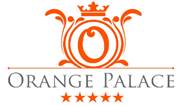       Summer 2023Name				Orange Palace HotelCategorie			Conzept			All InklusiveOpening			2014Renovation			2020 / PART OF ROOMSAdres	s	        	   	Evren Mah. 29 Sok. No.11 Manavgat / AntalyaTelephone			0 242 777 07 17Fax				0 242 777 07 16Website			www.sideorangepalace.comE-mail			info@sideorangepalace.comCompany	        		Kırımoğlu Otelcilik Turizm İnşaat Tic.Ltd.Şti.Total Area			6.000 ㎡  Hotelarea			2 Blok‘s, 4 Stages 2 ElevatorsBeach				Sandy beach, free shuttle service Peds				Not allowedKreditcards			Visa, Eurocard, MastercardAntalya Airport		57 kmManavgat			8 kmSide				7 kmRoomsThe hotel has a total of 180 rooms.Standard Room equipments: Laminate floor, Air condition (Centrally controlled), LCD -TV with Music channels,Mini-fridge (for free), Direct telephone, Shower, Hair dryer, Make-up-mirror, Kettlewith tee/coffee assortment, Balcony with clothes horse, Safe (for a fee), bathrobe(for a fee) and a sitStandard rooms: 149 Standard rooms with ca. 26 ㎡   and the standard room equipments, consisting of a double bed, a single bed and a couch.      							 (maximum occupancy 3 person)Superior rooms: 12 Superior rooms with ca. 33 ㎡with special room equipment, consisting of a king-size double bed, bathroom with 2 sinks and separate shower and toilet, VIP setup, bathrobe, pillow menu and large screen LED TV and “Welcome” offer (maximum occupancy  2 person)King Suite: 2 King-Suites with ca. 85 ㎡ with special room equipment, consisting of a king-size double bed and jacuzzi in the room, dressing room , marble bathroom with 2 sinks and separate shower and toilet, VIP setup, turn-down service, bathrobe, pillow menu and large screen LED TV, large balcony with seating and sunbed, laundry service for free, breakfast in the room and “Welcome” offer (maximum occupancy 2 person)Economy rooms: 8 Economy rooms with ca. 20㎡   and the standard room equipments, consisting of a double bed. The economy rooms do not have a balcony.			 		        (maximum occupancy 2 person)Family rooms: 7 Family rooms with ca. 35 ㎡  , and the standard room equipments, consisting of  two bedrooms and one bathroom. One of them with a double bed, the other one with two single beds and a couch. Each room has his own TV .					 (maximum occupancy 4 person)Handicapped rooms: 2 handicapped rooms with ca. 26 ㎡  and the standard room equipments  The handicapped rooms are furnished according to international standards. The hotel's own areas are barrier-free and can be reached by lifts. 				        (maximum occupancy 2 person)Hotel GeneralReading cornerUndisturbed reading area, seating equipped with a flat screen TV.Shopping arcade
Consisting of opticians, hair salon, bags & shoes shop, boutique, tattoo, market & souvenir store and photo shop.MealtimesBreakfast			        07:00- 10:00 		Mainrestaurant  “Gusto” Late risers Breakfast                10:00- 10:30		Mainrestaurant  “Gusto”  Gözleme /Fladbread                11:00-16:00		Beach Bar (up to weather conditions)Pastry				        11:00-18:00		Lobby BarIcecorner			        11:00-18:00		Pool Bar Bar (up to weather conditions)Lunch		 		        12:30- 14:30		Mainrestaurant  “Gusto”Lunch Snack		                   12:30- 14:30		Beach Bar (up to weather conditions)Coffee Time			       15:00- 17:00		Pool Bar crepe, waffel, donatCoffee Time			       15:00- 16:00		Beach Bar (up to weather conditions)Dinner			      19:00- 21:00		Mainrestaurant  “Gusto”Night Buffet			      21:00- 05:00		Mainrestaurant  “Gusto” Night snacks		      23:30- 00:00		Mainrestaurant  “Gusto”Lunch Packet		      05:00- 07:00		ReceptionBars  Lobby Bar			       10:00- 24:00 		Pool Bar			       10:00- 24:00		Beach Bar			       10:00- 18:00Shisha Bar			       16:00- 24:00			Disco Bar	00:00- 02:00			Local and imported alcoholic beverages, soft drinks, soft drinks, cocktails. No alcohol for children and adolescents under 18 years.A ‘La Carte RestaurantCitrus A'La Carte 		     19:00- 21:00 				                         Italian Cuisine - Mexican CuisineFor a week stay once free. Each additional course is for a fee.Dress codeAt dinner we ask for appropriate clothing. For men we please for long trousers.AnimationDaily activitiesMorning gymnastics - table tennis - bocce - aqua gymnastics - beach volleyballwater ball - pool games – dartsNight showsDance Shows - Turkish evening - Live music - karaoke - various games - foam partyPoolsWater slides pool		630 ㎡   large,  140cm deepChildren pool 		25 ㎡   large ,  40cm  deepIndoor pool 			112 ㎡   large, 140cm deepIndoor children pool	7.50 ㎡   large, 40cm deepMeeting HallKumköy Meeting hall – Capacity 150 persons - Theather sessionSpa &Wellness• Turkish Hamam• Body & facial care• Peeling• Rest rooms• Various massages• JacuzziServicesFor free• Umbrellas and loungers by the pool and on the beach• Beach towels (change once a day)• Wi-Fi Internet connection throughout the complex.• Hamam and sauna use• Fitness roomFor a feeSafe  & bathrobeRoom serviceAll applications and Jacuzzi use in the SPA areaFreshly squeezed fruit juices & ShishaVitamins Bar (Beach)Doctor, telephone and fax usagesCar Rental and Baby Shuggy ServiceSparkling wine, some cocktails, cognac, wines and some imported alcoholics. All alcoholic and non-alcoholic drinks from 24:00 to 10:00